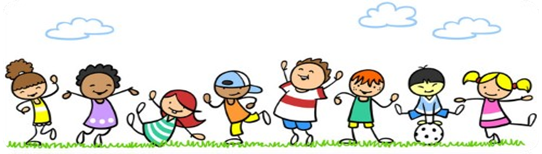 Kath. KiTa    Adolph-Kolping    Schulstr. 11     57537 Wissen     02742-3391      kita-adolph-kolping@web.deAnmeldung für Schulkinderbetreuung Klasse 1-4in der katholischen Kindertagesstätte Adolph-KolpingKindFamilienname: 		____________________________________________Vorname: 		____________________________________________ Geschlecht: 		O weiblich       O männlichGeburtstag/ -ort: 	____________________________________________Religion/Konfession: 	____________________________________________Staatsangehörigkeit: 	____________________________________________Kinderarzt: 		____________________________________________Sorgeberechtigt: 	O Mutter    O Vater   O alleinerziehend   O Jugendamt  	                            O sonstige Person _____________________________ (Bezug zum Kind)Eltern:			O verheiratet   O häusliche Gemeinschaft/Lebenspartnerschaft			O getrennt lebend   O geschieden   O verwitwetFamiliensprache: 	O deutsch    O andere: __________________________	Geschwister: 		Name: ________________________  Geburtstag: ______________________			Name: ________________________  Geburtstag: ______________________			Name: ________________________  Geburtstag: ______________________Hat ihr Kind chronische Erkrankungen/ Allergien oder sonstige Beeinträchtigungen?O nein   O ja, _____________________________________________________________________________________________________________________________________________________________________________________________________________________________________________________________________________________________Notfallnummer bei Nichterreichen der Erziehungsberechtigten:Name/ Nummer: ___________________________  ___________________________________Name/ Nummer: ___________________________  ___________________________________Erziehungsberechtigte/rMutter:						Vater:Name: 		_________________________		Name: 	_______________________________Vorname: 	_________________________		Vorname: _____________________________Geburtstag: 	_________________________		Geburtstag: ___________________________Religion: 	_________________________ 		Religion: ______________________________Nationalität: 	_________________________ 		Nationalität: __________________________Straße: 		_________________________ 		Straße: _______________________________PLZ, Ort: 	_________________________ 		PLZ, Ort: ______________________________ Telefon: 	_________________________		Telefon: ______________________________ E-Mail: 		_________________________ 		 E-Mail:	  ______________________________Beruf: 		_________________________ 		Beruf: ________________________________Sonstige, wichtige Information über Ihr Kind und/oder Ihre Familie oder ein anderer Mitteilungsbedarf:___________________________________________________________________________________________________________________________________________________________________________________________________________________________________________________________________________________________________________________________________________________________________________________________________________________________________________________________________________________________Hiermit melde ich mein Kind für die Schulkinderbetreuung an. Sobald mein Kind aufgenommen werden kann oder auf der Warteliste steht, bekomme ich von der Kindertagesstätte schriftlich Bescheid.Der Aufnahmewunsch für mein/ unser Kind wäre zum Schuljahr  ___________ (Jahr).__________________________________ 	___________________________________ (Ort , Datum) 					(Unterschrift)(*** nur für Büro: Anmeldung eingegangen am _____________________ entgegengenommen von _____________________________***)